L`excursion à DachauLe 23 janvier, 2019, les élèves de la 9e A et B sont allées a Dachau au camp de concentration. C´était une expérience très triste et intéressante. Nous y sommes allées pour 2,5 heures et nous avons visité par exemple le crématorium, le musée et des casernes. Nous avons regardé aussi un film sur le camp de concentration. Le film était très choquant. Nous avons visité la chambre à gaz où les gens de SS ont tué des détenus du camp de concentration. Finalement,  l´éxcursion était pourtant très instructive. 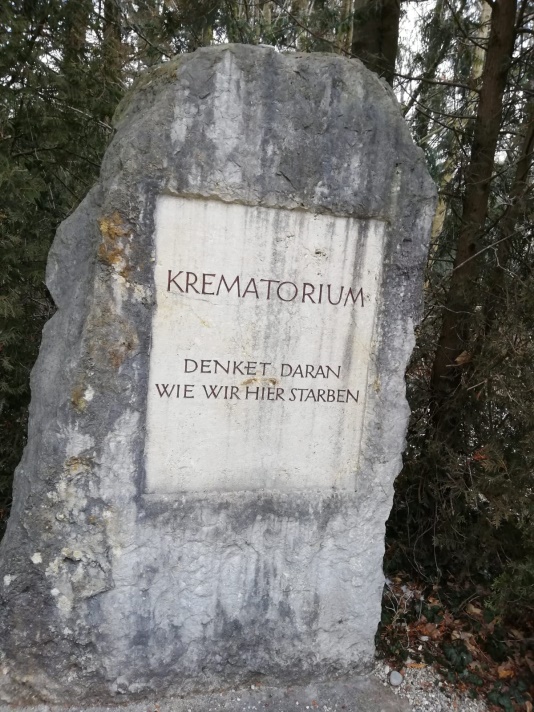 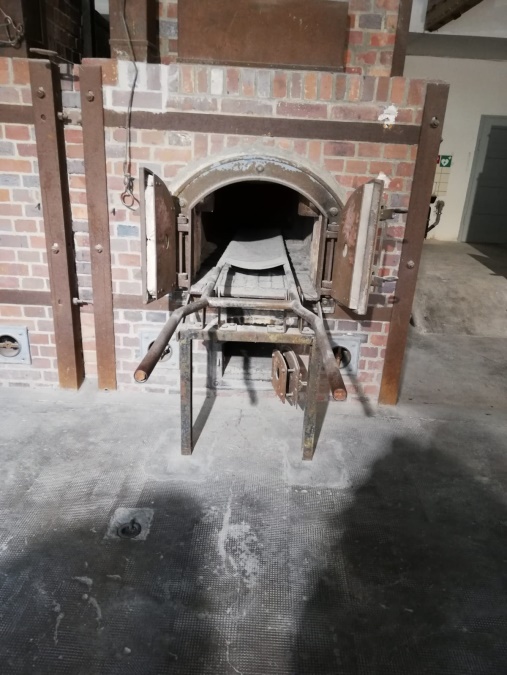 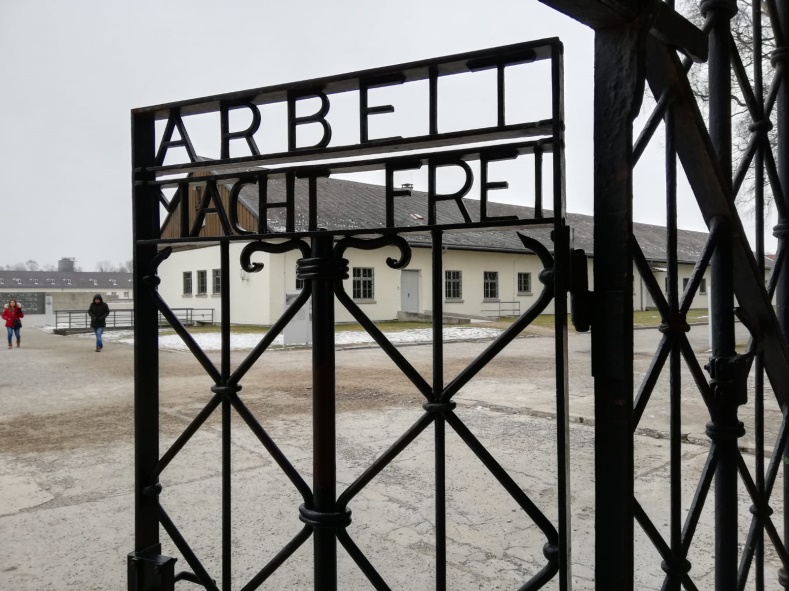 